Referat årsmøte i Gloi 28.01.21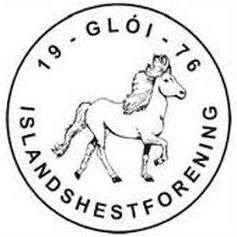 Antall møtt stemmeberettiget: 16Antall møtt ikke stemmeberettiget: Saksliste1. Godkjenne de stemmeberettigede: Godkjent2. Godkjenne innkalling, saksliste og forretningsorden: Godkjent3. Velge møteleder, sekretær, og 2 medlemmer til å underskrive protokollen 	Møteleder: Nina Ekle	Sekretær: Malin Kristine Austnes	2 medlemmer til å underskrive protokollen: Gurli Meyer og Marthe Tronrud4. Behandle årsberetning 4.1 Styret v/ Nina Ekle: Godkjent4.2 Kurskomite v/ Marthe Tronrud: Godkjent4.3 Sportskomite v/ Anja Bjerkli: Tilføyer at sommerstevnet var 1 dag. Godkjent4.4 Aktivitetskomite v/ Marte Finseraas: Godkjent5. Behandle revidert regnskap: Godkjent5.1 Uttalelsene fra revisor: Godkjent6. Behandle innkomne forslag og saker: Godkjent7. Fastsette medlemskontingent: Godkjent8. Vedta budsjett for kommende år: Godkjent9. Behandle organisasjonsplan: Godkjent10. Valgkomiteens innstilling til årsmøte 2021:	Tilføyer: Redaktør bør defineres som en tydelig støttefunksjon, ikke et styremedlem.11. Foreta valgLeder: Aurora Buan (1 år) GodkjentNestleder: Gurli Meyer (ikke på valg)Sekretær: Lillian Mathisen (2 år) GodkjentKasserer: (1 år) (suppleringsvalg) Innkalles til ekstraordinært årsmøte for å enten finne kasserer eller endre org.plan for å få inn kasserer som ikke har verv i styret (Venke Stjern)Det vil bli kalt inn til ekstraordinært årsmøte innen torsdag 4. mars, Nina Ekle vil fungere som kasserer fram til detteMedlem: Torunn Nordvik (2 år) GodkjentMedlem: Ida-Kathrin Gjerstad Nerbøvik (1 år) (suppleringsvalg) GodkjentMedlem: Marte Finseraas (2 år) GodkjentUngdomsrepresentant: Julie Meyer Nielsen (2 år) GodkjentSportskomite:Leder: Torunn Nordvik (2 år) GodkjentMedlem: Anne Martine Eggen (2 år) GodkjentMedlem (kioskansvar): Ingun Ramlo (2 år) GodkjentMedlem: Victoria Bjartan (ikke på valg) Medlem: Anne Krogh (ikke på valg)Kurskomite:Leder: Ida-Kathrin Gjerstad Nerbøvik (1 år) GodkjentMedlem: Marthe Linnea Tronrud (ikke på valg)Medlem: Tonje Rønning (2 år) GodkjentMedlem: Hanne Grøtan-Johnson (2 år) GodkjentAktivitetskomite:Leder: Marte Finseraas (2 år) GodkjentMedlem: Signe Elise Johansen Tyholt (2 år) GodkjentMedlem: Eva Olsø (2 år) GodkjentMedlem: Marion Gjertsås (ikke på valg)Medlem: Line Woldmo (1 år) GodkjentRedaktør: Marte Aas Sæterhaug (2 år) GodkjentRevisor 1: Dagfinn Krogh (2 år) GodkjentRevisor 2: Ellen Skavhaug (ikke på valg) GodkjentValgkomite foreslått av styret, velges av årsmøtet:Janicke Persen GodkjentGry Tveten Aune GodkjentSigridur Marta Magnusdottir Godkjent